Nom : ___________________Cours 27 L’accord du verbe avec son sujetTrouver le sujet et bien accorder le verbe.__________________________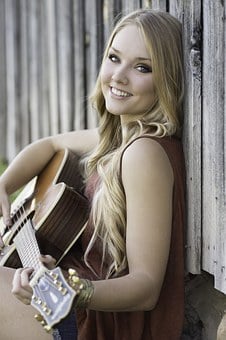 Les histoires de mon grand-père sont impressionnantes._________________________La fille de mon frère aime la musique.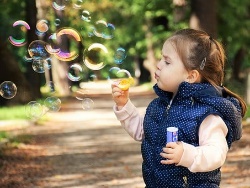 Nous partirons demain.		La petite fille fait des bulles. 			Repérer le GN sujet et vérifier les accords?Voici une bonne stratégie, il s’agit de _________________________ sujet par il/elle/ils/elles.Les enfants de ma voisine s’amusent à l’ordinateur.		Ils s’amusent à l’ordinateur.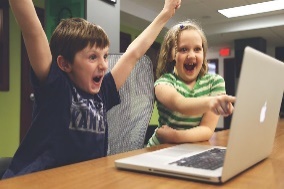 Cette infirmière dévouée travaille fort.				Elle travaille fort.Lorsque le sujet est formé de ______________________________, le verbe sera à la 3e personne du pluriel.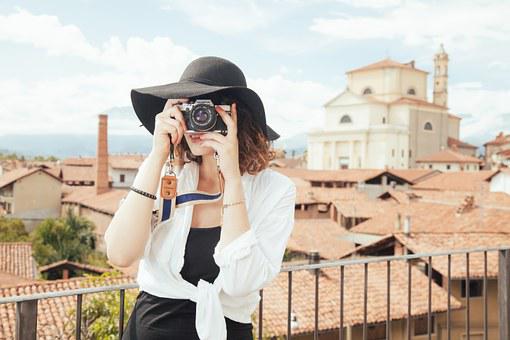 Mon oncle et ma tante voyagent régulièrement.		______________________________ comme le passé composé, le futur antérieur, le plus-que-parfait…, le verbe est formé d’un auxiliaire et d’un participe passé.L’auxiliaire s’accorde avec son donneur d’accord.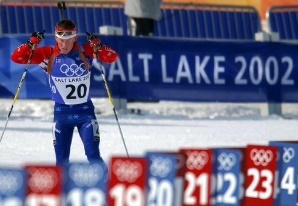 Les Jeux olympiques sont terminés.					Je l’ai vu descendre la pente.Cours 28 L’accord du participe passé avec avoirCours 29 L’accord du participe passé avec êtreVrai ou fauxLe verbe a la même personne et le même nombre que son sujet. ____________Voilà!PersonneNombreSujet1re personneSingulierJe2e personneSingulierTu3e personneSingulierIl, elle, on, (______________________________)1re personnePlurielNous2e personnePlurielVous3e personnePlurielIls, Elles, (________________________________)